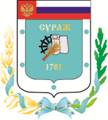 Контрольно-счетная палата Суражского муниципального района243 500, Брянская область, г. Сураж, ул. Ленина, 40,оф.46  Тел. (48330) 2-11-45, E-mail:c.palata@yandex.ruЗаключение Контрольно-счетной палаты Суражского муниципального районана проект решения «О бюджете Дубровского сельского поселения Суражского муниципального района Брянской области на 2022 год и на плановый период 2023 и 2024 годов».г. Сураж                                                                                                               25.11.2021 годаОбщие положения         Заключение Контрольно-счетной палаты Суражского муниципального района на проект решения «О бюджете Дубровского сельского поселения Суражского муниципального района Брянской области на 2022 год и на плановый период 2023 и 2024 годов»  подготовлено в соответствии с Бюджетным Кодексом Российской Федерации, Положением «О Контрольно-счетной палате Суражского муниципального района», иными актами законодательства Российской Федерации и органов местного самоуправления Суражского района, пунктом 1.1.2 плана работы Контрольно-счетной палаты на 2021 год, приказа № 21 от 12.11.2021 года.Целью проведения экспертизы проекта бюджета Дубровского сельского поселения является определение соблюдения бюджетного и иного законодательства исполнительными органами местного самоуправления при разработке проекта местного бюджета на очередной финансовый год и плановый период, анализ доходов и расходов бюджета.Параметры прогноза исходных макроэкономическихпоказателей для составления проекта бюджетаПрогноз социально-экономического развития Дубровского сельского поселения разработан на период 2022 - 2024 годы, что соответствует установленному периоду в части 1 статьи 173 Бюджетного кодекса Российской Федерации.  Прогноз социально-экономического развития Дубровского сельского поселения на 2022 - 2024 годы (далее -  Прогноз) разработан в порядке, установленном постановлением Дубровской сельской администрацией  Суражского района от 27.06.2016 г. №81-1 «Об утверждении Порядка разработки, корректировки, осуществления мониторинга и контроля реализации прогноза социально-экономического развития муниципального образования Дубровское сельское поселение на среднесрочный и долгосрочный период».В нарушение  п. 3 ст. 173 Бюджетного кодекса Российской Федерации отсутствует правовой акт об одобрении прогноза социально-экономического развития Дубровской  сельской администрации.Прогноз социально-экономического развития Дубровского сельского поселения на 2022 год и на плановый период 2023 и 2024 годов разработан на основе анализа динамики ситуации в экономической и социальной сфере поселения, сценарных условий и основных макроэкономических показателей социально-экономического развития за предыдущие годы, ожидаемых итогов за 2021 год, целевых показателей, установленных Указами Президента Российской Федерации, а также с учетом эффекта от реализации антикризисных мер, направленных на повышение устойчивости и оздоровление экономики поселения.В Дубровское сельское поселение входят следующие населенные пункты:- сёла: Дубровка, Далисичи;- посёлки: Васенков, Путилин, Ольговка, Майский, Первомаевка, Передовик, Ново-Николаевка,Красная-Знаменка;-деревни:Малая-Ловча, Большая-Ловча, Новые-Далисичи, Федоровка, Кокот,Красновка, Иржач,Слище, Нарость, Рословка, Барсуки, Струженка, Дедовск.Демографическая ситуация, в ближайшую перспективу, будет развиваться под влиянием сложившихся тенденций рождаемости, смертности, миграционных процессов населения поселения. В целом она не получит существенных изменений и продолжится тенденция сокращения населения. Численность населения на 01.01.2021г. – 1716 человек.На сегодняшний день сельское поселение характеризуются отрицательным естественным приростом населения, высокими показателями смертности и низкими показателями рождаемости. В сельском поселении наблюдается миграционный отток постоянно проживающего населения. Эти процессы негативным образом влияют на снижение трудового потенциала территории, а значит на снижение потребительского потенциала и на процессы территориального развития и пространственного освоения. Наблюдается сокращение численности населения, обусловленное  превышением смертности над рождаемостью, которое не компенсируется миграционным приростом.Основным направлением улучшения демографической ситуации остается повышение рождаемости, т.к. при ее уровне ниже рубежа простого воспроизводства населения даже самая низкая смертность не обеспечит прекращение убыли населения и стабилизации его численности, при этом миграционный прирост населения не является решением демографической проблемы.При составлении прогноза социально-экономического развития Дубровского сельского поселения использовались данные предприятий Колхоза «Маяк», КФХ «Погуляев» и АПХ «Мираторг», находящееся на территории Дубровского сельского поселения. В своих прогнозах предприятия планируют рост заработной платы.Основным источником доходов трудоспособных жителей поселения, является заработная плата и доходы от личного подсобного хозяйства. Инвестиций в основной капитал нет. Строительство на территории поселения не планируется. Объекты общественного питания на территории поселения отсутствуют.Обеспечение населения Дубровского сельского поселения товарами первой необходимости производят 13 торговых точек, из них - 6 магазинов индивидуальных предпринимателей, 1 автолавка, 3 торговые точки при отделениях почтовой связи. Объекты общественного питания на территории поселения отсутствуют.Социальная сфера Дубровского сельского поселения представлена следующими объектами: сельский Дом культуры Дубровка, сельский Дом культуры  Слище, сельский Дом культуры Струженка, сельский Дом культуры  Далисичи, МБОУ "Слищанская ООШ", МБОУ "Дубровская СОШ", МБОУ "Далисичская СОШ".Общая площадь земель поселения 18100 га.Объектами жилищно-коммунального хозяйства на территории поселения является 11 водонапорных башен и артезианские скважины. Обслуживанием объектов водоснабжения занимается МУП «Суражский районный водоканал».Транспортное сообщение на территории поселения обеспечивается ИП Гайдук. Для успешного развития экономики необходимо поддерживать сообщение между всеми населенными пунктами.Общая характеристика проекта решения «О бюджете муниципального образования «Дубровское сельское поселение на 2022 год и на плановый период 2023 и 2024 годов»Проект решения Дубровского сельского поселения  внесен в Контрольно-счётную палату Суражского муниципального района 15.11.2021 года, что не противоречит  п. 1 ст. 185 Бюджетного кодекса РФ.В соответствии со статьей 184.2 Бюджетного Кодекса РФ, одновременно с проектом Решения представлены следующие документы:1. Прогноз социально-экономического развития Дубровского сельского поселения на 2022 год и на период до 2024 года;2. Пояснительная записка к проекту бюджета Дубровского сельского поселения на 2022 год и на плановый период 2023 и 2024 годов;3. Оценка ожидаемого исполнения бюджета за 2021 год.4. Основные направления бюджетной и налоговой политики на 2022 год и на период до 2024 года 5. Паспорта муниципальных программ.6. Реестры источников доходов.Требование ст. 184.2 Бюджетного Кодекса РФ, в части состава представляемых одновременно с проектом Решения документов соблюдено не в полной мере:- в нарушение п. 5 ст. 170.1 Бюджетного кодекса РФ не представлен Бюджетный прогноз на долгосрочный период (6 лет).Проект Решения о бюджете основывается на положениях послания Президента Российской Федерации Федеральному Собранию Российской Федерации, определяющих бюджетную политику (требования к бюджетной политике). Основные направления бюджетной и налоговой политики Дубровского сельского поселения разработаны с учетом положений основных направлений бюджетной и налоговой политики Российской Федерации на 2022 год, Послания Президента РФ Федеральному Собранию РФ, Указа Президента Российской Федерации.Основные направления бюджетной и налоговой политики Дубровского сельского поселения на 2022-2024 годы направлены на развитие экономики, социальной стабильности, повышения уровня собираемости собственных доходов. В нарушение ст. 172 Бюджетного Кодекса РФ, представленные одновременно с проектом бюджета «Основные направления бюджетной и налоговой политики Дубровского сельского поселения на 2022-2024 годы» не  утверждены постановлением Дубровской сельской администрации.В соответствии со ст. 169 Бюджетного Кодекса РФ, проект бюджета составлен на основе прогноза социально-экономического развития Дубровского сельского поселения на 2022 год и на период до 2024 года.Исполнена статья 184.1 БК РФ в части состава показателей, утверждаемых в проекте бюджета Дубровского поселения:     общий объем доходов бюджета на 2022 год  – 3076,1  тыс. рублей.     общий объем расходов бюджета на 2022 год – 3076,1 тыс. рублей.     дефицит бюджета на 2022 год – в сумме 0,0 тыс. рублей.     перечень главных администраторов доходов бюджета;     распределение бюджетных ассигнований по разделам, подразделам, целевым статьям, группам (группам и подгруппам) видов расходов либо по разделам, подразделам, целевым статьям муниципальным программам и непрограммным направлениям деятельности, группам (группам и подгруппам) видов расходов и (или) по целевым статьям муниципальным программам и непрограммным направлениям деятельности, группам (группам и подгруппам) видов расходов классификации расходов бюджетов на очередной финансовый год, а также по разделам и подразделам классификации расходов бюджетов в случаях, установленных соответственно Бюджетным Кодексом, законом субъекта Российской Федерации, муниципальным правовым актом представительного органа муниципального образования;     ведомственная структура расходов бюджета на очередной финансовый год;     объемы межбюджетных трансфертов, получаемых из других бюджетов бюджетной системы: -  на 2022 год  – 834,1 тыс. рублей;-  на 2023 год  – 344,2 тыс. рублей;-  на 2024 год  – 347,5 тыс. рублей.     объемы межбюджетных трансфертов, передаваемых из бюджета поселения: -  на 2022 год  – 0,5 тыс. рублей;-  на 2023 год  – 0,5 тыс. рублей;-  на 2024 год  – 0,5 тыс. рублей.     верхний предел муниципального внутреннего долга на 01.01.2023 года, на 01.01.2024года,  на 01.01.2025 года в сумме 0 рублей.     дополнительно проектом установлен размер резервного фонда Дубровского сельского поселения:-  на 2022 год  – 5,0 тыс. рублей;-  на 2023 год  – 5,0 тыс. рублей;-  на 2024 год  – 5,0 тыс. рублей.Размер резервного фонда в проекте бюджета на 2022 год  и на плановый период 2023 и 2024 годов не превышает установленное статьей 81 БК РФ ограничение 3,0% общего объема расходов. перечень главных администраторов источников финансирования дефицита бюджета. Предоставление бюджетных кредитов и муниципальных гарантий Дубровским сельским поселением в 2022 году не планируется. основные характеристики бюджета Дубровского сельского поселения  на плановый период 2023-2024 годы.  Условно утверждаемые расходы планового периода.В нарушение абз. 1  ст. 96 Бюджетного кодекса РФ проектом решения не утверждено, что:-  остатки средств бюджета на начало текущего финансового года могут направляться на покрытие временных финансовых разрывов, возникающих при исполнении бюджета, на оплату заключенных муниципальных контрактов на поставку товаров, оказание услуг, подлежащих в соответствии с условиями этих муниципальных контрактов  оплате в отчетном финансовом году в объеме, не превышающем сумму остатка неиспользованных бюджетных ассигнований на указанные цели. -  В нарушение ст. 184.1Бюджетного кодекса РФ в Проекте решения о бюджете отсутствует приложение «Источники внутреннего финансирования дефицита бюджета на 2022 год и на плановый период 2023 и 2024 годов».Основные характеристики бюджета Дубровского сельского поселения на 2022 год и на плановый период 2023 и 2024 годов Таблица №1, тыс. рублей2022 год Общий объем доходов бюджета  предусмотрен в сумме 3076,1 тыс. рублей, что выше ожидаемого исполнения бюджета 2021 года на 243,2 тыс. руб. или на 8,6%.  Общий объем расходов в 2022 году предусмотрен в сумме 3076,1 тыс. рублей, что на 5,2 тыс. рублей или на 0,2% выше ожидаемого исполнения бюджета 2021 года. Дефицит бюджета предусмотрен в сумме 0,0 тыс. рублей.  В плановом периоде 2023года наблюдается тенденция к снижению доходов и расходов относительно предыдущего периода, а в 2024 году тенденция к незначительному увеличению на 0,9%. Дефицит не предусмотрен. Анализ доходной части проекта бюджетаПрогнозирование собственных доходов бюджета осуществлялось в соответствии со ст. 174.1 БК РФ в условиях действующего на день внесения проекта Решения о бюджете в представительный орган о налогах и сборах, а так же бюджетного законодательства. При расчете собственных доходов использованы данные налоговой отчетности и статистические данные.Анализ структуры доходов бюджета в 2021 - 2024 годахТаблица №2, тыс. рублейВ прогнозируемом периоде 2022 года наибольший объем в структуре доходов занимают налоговые доходы – 68,4%, снизившись к уровню 2021 года на 0,2 процентных пункта. Доля неналоговых доходов бюджета в 2022 году составит 4,5%, что ниже уровня 2021 года на 0,4 процентных пункта. Доля безвозмездных поступлений в прогнозируемом периоде 2022 года составит 27,1%, и это выше уровня 2021 года на 0,6%.В прогнозируемом периоде 2023-2024 годов сохранится та же тенденция в структуре бюджета поселения. Налоговые доходы бюджета на 2022 год прогнозируются в объеме 2103,0 тыс. рублей, что выше ожидаемого исполнения бюджета за 2021 года на 159,0 тыс. рублей, или 8,2%. Наблюдается увеличение  налоговых доходов к предшествующему году.Наибольший удельный вес в структуре налоговых доходов 2022 года традиционно занимает земельный налог – 75,8%, на втором месте по значимости налог на имущество физических лиц – 19,0%.Прогнозируемое поступление налоговых и неналоговых доходов бюджета в 2022 году и плановом периоде 2023 – 2024 гг.Таблица №3, тыс. рублейПоступление налога на доходы физических лиц  в бюджет на 2022 год прогнозируется в сумме 106,0 тыс. рублей, что на 6,0 тыс. рублей, или на 6,0% выше ожидаемого исполнения бюджета 2021 года. Расчет доходов бюджета по налогу на доходы физических лиц произведен исходя из ожидаемой оценки поступления налога в 2020году, скорректированных на темпы роста фонда оплаты труда на 2021 год, а так же норматива отчислений налога в бюджет. В структуре собственных доходов бюджета на долю налога на доходы физических лиц  в 2022 году приходится 5,0%. Прогнозный объем поступлений единого сельскохозяйственного налога на 2022 год рассчитан в сумме 2,0 тыс. рублей, что ниже на 1,0 тыс. рублей, или на 33,3%  ожидаемого уровня исполнения бюджета 2021 года. Прогноз произведен на основании сведений налогового органа по единому сельскохозяйственному налогу за 2020 год и норматива отчислений установленного БК РФ. В структуре собственных доходов бюджета на долю единого сельскохозяйственного налога в 2022 году приходится 0,1%. Прогнозный объем поступлений налога на имущество физических лиц на 2022 год рассчитан в сумме 400,0 тыс. рублей, что выше ожидаемого уровня исполнения бюджета 2021 года на 115,0 тыс. рублей или на 40,4%. Прогноз произведен на основании сведений налогового органа по налогу на имущество физических лиц за 2020 год и погашения задолженности прошлых лет. В структуре собственных доходов бюджета на долю налога на имущество физических лиц в 2022 году приходится 19,0%.    Прогнозирование поступлений по земельному налогу на 2022 год рассчитан в сумме  1595,0 тыс. рублей, что выше ожидаемого уровня исполнения бюджета 2021 года на 39,0 тыс. рублей, или на 2,5%. В структуре собственных доходов бюджета на долю земельного налога в 2020 году приходится 75,8%. Задолженность и перерасчеты по отмененным налогам  поступлений данного источника не планируется. Прогнозирование поступлений государственной пошлины поступлений данного источника не планируется. Неналоговые доходы бюджета на 2022 год прогнозируются в объеме 139,0 тыс. рублей, что соответствует ожидаемому исполнению 2021 года. В структуре собственных доходов бюджета на долю неналоговых доходов в 2022 году приходится 6,2%.Доходы, от использования имущества, находящегося в государственной и муниципальной собственности на 2021 год планируются в сумме 139,0 тыс. рублей, что  соответствует ожидаемому исполнению бюджета за 2021 год. В структуре неналоговых доходов бюджета на долю данного источника в 2020 году приходится 100,0%.   Доходы от продажи материальных и нематериальных активов не планируются. Прочие неналоговые доходы не планируются. Безвозмездные поступления в 2022 году планируются в объеме 834,1 тыс. рублей, что выше ожидаемого уровня исполнения бюджета 2021 года на 84,2 тыс. рублей,  или на 11,2%. Безвозмездные поступления в 2022 году в структуре доходов бюджета занимают 27,1%. В 2023 году наблюдается снижение безвозмездных поступлений на 58,7%, а в 2024 году наблюдается небольшой темп роста безвозмездных поступлений – 1,0%.Прогнозируемое поступление безвозмездных поступленийв 2022 году и плановом периоде 2023 – 2024 гг.Таблица №4, тыс. рублейНаибольший удельный вес в структуре безвозмездных поступлений на 2022 год занимают дотации бюджетам субъектов РФ и муниципальных образований – 88,6%. Дотации в бюджете 2022 года составляют 739,0 тыс. рублей, что выше ожидаемого исполнения бюджета 2021 года на 80,0 тыс. рублей, или на 12,1%. Темп роста дотаций в 2023-2024 годах к предыдущему году составил -66,7% и 0,0% соответственно.Дотации предусмотрены на:- выравнивание бюджетной обеспеченности в сумме 253,0 тыс. рублей;- на поддержку мер по обеспечению сбалансированности бюджетов в сумме 486,0 тыс. рублей.Субвенции в бюджете 2022 года составляют 95,1 тыс. рублей, что выше ожидаемого исполнения бюджета 2021 года на 4,2 тыс. рублей, или на 4,6%. Удельный вес субвенций в структуре безвозмездных поступлений на 2022 год составляет 11,4%. Наблюдается темп роста субвенций в 2023-2024 годах к предыдущему году. Субвенции предусмотрены на осуществление первичного воинского учета на территориях, где отсутствуют военные комиссариаты. Анализ расходной части проекта бюджетаОбъем расходов, определенный в проекте решения «О бюджете Дубровского сельского поселения Суражского муниципального района Брянской области на 2022 год и на плановый период 2023 и 2024 годов»  составляет 3076,1 тыс. рублей. По отношению к объему расходов, ожидаемому к исполнению в 2021 году расходы, определенные в проекте решения на 2022 год ниже на 8,2 тыс. рублей, или на 0,2%. Анализ структуры расходов бюджета поселения за 2021-2024годТаблица№5, тыс. рублейПриоритетным направлением расходов бюджета Дубровского сельского поселения на 2022 год и на плановый период 2023 и 2024 годов являются общегосударственные вопросы – 65,7%, 76,1% и 73,7% в структуре расходов соответственно. Второй по величине расходов в структуре раздел 05 «ЖИЛИЩНО-КОММУНАЛЬНОЕ ХОЗЯЙСТВО» -11,5%, 16,0% и 15,9% соответственно.Наименьший удельный вес в проекте бюджета занимают расходы по  разделу 04 «НАЦИОНАЛЬНАЯ ЭКОНОМИКА», объем которых составляет 0,1% ежегодно. Расходы по отраслям так называемого «социального блока» (культура, социальная политика) в структуре бюджета поселения составляют 1,3, 1,5 и 1,5%% соответственно.Анализ расходов бюджета поселения за 2022-2024 годы Таблица №6, тыс. рублейРасходы по разделу 01 «Общегосударственные вопросы» Расходы по  данному разделу в проекте бюджета сельского поселения определены в следующих объемах:2022 год – 2022,0 тыс. руб. (к предыдущему году +60,5тыс. рублей, или 3,1%);2023 год – 1993,6 тыс. руб.;        2024 год – 1947,7 тыс. руб.Удельный вес данного раздела в общих расходах составит  65,7%. Расходы данного раздела в 2022 году предусмотрены на:-  подраздел 0104 «Функционирование высшего должностного лица – 539,9 тыс. рублей;- «Функционирование Правительства  Российской Федерации, высших исполнительных органов государственной власти субъектов Российской Федерации, местных администраций» - обеспечение деятельности сельской администрации в сумме 989,1 тыс. рублей; -  подраздел 0106 «Обеспечение деятельности финансовых, налоговых и таможенных  органов и органов финансового (финансово-бюджетного) надзора» - обеспечение деятельности финансовых, налоговых и таможенных органов и органов финансового (финансово-бюджетного) надзора в сумме 0,5 тыс. рублей;- подраздел 0107 «Проведение обеспечения выборов и референдумов» - обеспечение проведения выборов, референдумов в сумме 0,0 тыс. рублей;- 01 11 «Резервные фонды» - резервный фонд местной администрации в сумме 5,0 тыс. рублей;- подраздел 0113 «Другие общегосударственные вопросы» - другие общегосударственные вопросы в сумме 487,5 тыс. рублей.Расходы по разделу 02 «Национальная оборона» Расходы по  данному разделу в проекте бюджета сельского поселения определены в следующих объемах:2022 год – 95,1 тыс. руб. (к предыдущему году +4,2 тыс. рублей, 4,6%);2023 год – 98,2 тыс. руб;            2024 год – 101,5 тыс. руб. Удельный вес данного раздела в общих расходах составит  3,1%.  Расходы данного раздела предусмотрены на осуществление первичного воинского учета на территориях, где отсутствуют военные комиссариаты по подразделу 0203 «Мобилизационная и вневойсковая подготовка».Расходы по разделу 03 «Национальная безопасность и правоохранительная деятельность» Расходы по  данному разделу в проекте бюджета сельского поселения определены в следующих объемах:2022 год – 563,0 тыс. руб. (к предыдущему году -37,0 тыс. рублей, или 6,2%);2023 год – 0,0 тыс. руб.    2024 год – 0,0 тыс. руб. Удельный вес данного раздела в общих расходах составит  6,3%.  Расходы данного раздела предусмотрены на осуществление противопожарной безопасности.Расходы по разделу 04 «Национальная экономика» Расходы по  данному разделу в проекте бюджета сельского поселения определены в следующих объемах:2022 год – 1,0 тыс. руб. (к предыдущему году +1,0 тыс. рублей, или 100,0%);2023 год – 2,0 тыс. руб.        2024 год – 2,0 тыс. руб. Удельный вес данного раздела в общих расходах составит  0,1%.  Данные расходы запланированы по подразделу 04 12 «Другие вопросы в области национальной экономики» и предусмотрены на  мероприятия по землеустройству и землепользованию. Расходы по разделу 05 «Жилищно-коммунальное хозяйство» Расходы по  данному разделу в проекте бюджета сельского поселения определены в следующих объемах:2022 год – 354,9 тыс. руб. (к предыдущему году -25,1 тыс. рублей, или 6,6%);2023 год – 420,0 тыс. руб.;      2024 год – 420,0 тыс. руб.  Удельный вес данного раздела в общих расходах составит  11,5%.   Данные расходы запланированы по подразделу 05 03 «Благоустройство» и предусмотрены на:- организацию и обеспечение освещения улиц – 290,0 тыс. рублей;- организацию и содержание мест захоронения – 50,0 тыс. рублей;- прочие мероприятия по благоустройству – 14,9 тыс. рублей.Расходы по разделу 10 «Социальная политика» Расходы по  данному разделу в проекте бюджета сельского поселения определены в следующих объемах:2022 год – 40,0 тыс. руб. (к предыдущему году +1,5 тыс. рублей, или 3,9%);2023 год – 40,0 тыс. руб.;      2024 год – 40,0 тыс. руб.Удельный вес данного раздела в общих расходах составит 1,3%. Данные расходы запланированы по подразделу 10 01 «Социальное обеспечение населения»  и предусмотрены на выплату муниципальных пенсий.     В соответствии с п. 3 ст. 184.1 Бюджетного кодекса РФ общий объем условно утверждаемых (утвержденных) расходов в случае утверждения бюджета на очередной финансовый год и плановый период на первый год планового периода в объеме не менее 2,5 процента общего объема расходов бюджета (без учета расходов бюджета, предусмотренных за счет межбюджетных трансфертов из других бюджетов бюджетной системы Российской Федерации, имеющих целевое назначение), на второй год планового периода в объеме не менее 5 процентов общего объема расходов бюджета (без учета расходов бюджета, предусмотренных за счет межбюджетных трансфертов из других бюджетов бюджетной системы Российской Федерации, имеющих целевое назначение).Условно утверждаемые расходы на плановый период 2022-2024 годы утверждены, соответственно 65,4 и 132,1 тыс. рублей, что составляет 2,5 и 5,0%% от суммы общей расходов. Ограничение ст. 184.1 Бюджетного кодекса РФ соблюдено.Главным распорядителем средств бюджета Дубровского сельского поселения является  Дубровская сельская администрация Суражского района.Источники финансирования дефицита бюджета Проектом бюджета на 2022 год и на плановый период 2023 и 2024 годов дефицит бюджета не предусмотрен. Проектом решения утверждены источники финансирования дефицита бюджета - остатки  на счету по учету средств бюджета. Однако, в Проекте решения приложение «Источники финансирования дефицита бюджета Дубровского сельского поселения на 2022год и плановый период 2023 и 2024 годов» отсутствует.Программная часть бюджета Дубровского сельского поселения Проект бюджета поселения на 2022 год сформирован по программно-целевому принципу, предусматривающему формирование расходов исходя из целей, установленных 4 муниципальными программами. В Дубровском сельском поселении программы разработаны в соответствии с Порядком, утвержденным  постановлением Дубровской сельской администрации от 19.11.2014 года №181 «Об утверждении порядка разработки, реализации и оценки эффективности муниципальных программ». В нарушение ч. 2 ст.179 Бюджетного кодекса РФ не утвержден перечень муниципальных программ, предлагаемых к финансированию в 2022-2024 годах.В соответствии с ч. 2 ст.179 Бюджетного кодекса РФ муниципальные программы, предлагаемые к финансированию начиная с очередного финансового года внесены в проект решения: «Реализация полномочий Дубровского сельского поселения (2021 - 2023 годы)»;«Управление муниципальными финансами Дубровского сельского поселения (2021 - 2023 годы)»;«Пожарная безопасность на территории Дубровского сельского поселения на 2019-2021 годы»;«Развитие малого и среднего предпринимательства на территории Дубровского сельского поселения на 2021-2023 годы» В проекте  Решения «О бюджете Дубровского сельского поселения Суражского муниципального района Брянской области на 2022 год и на плановый период 2023 и 2024 годов» расходы на реализацию целевых программ  в 2022 году составляют 3070,6 тыс. рублей, что  соответствует 99,8% объема расходов бюджета, что ниже ожидаемого исполнения бюджета 2020 года на 828,8 тыс. рублей, или на 25,9%.Анализ программной части проекта решения о бюджете                                      Таблица № 7, тыс. рублейПо результатам анализа соответствия объёмов бюджетных ассигнований, предусмотренных на реализацию муниципальных программ в проекте Решения о бюджете, показателям проектов Паспортов муниципальных программ, установлено несоответствие объемов финансирования, указанных в Паспортах 2-х  программ на общую сумму 490,3 тыс. рублей:В нарушение ст. 179 Бюджетного кодекса РФ объемы финансирования двух муниципальных программ Дубровского сельского поселения на общую сумму 490,3 тыс. рублей не соответствуют объемам финансирования, указанным в проекте Решения о бюджете.                  Непрограммные расходы на 2022 год предусмотрены в сумме 5,5 тыс. рублей или 0,2% от общей суммы расходов.ВыводыПроект решения Дубровского сельского поселения  внесен в Контрольно-счётную палату Суражского муниципального района 15.11.2021 года, что не противоречит  п. 1 ст. 185 Бюджетного кодекса РФ.Требование ст. 184.2 Бюджетного Кодекса РФ, в части состава представляемых одновременно с проектом Решения документов соблюдено не в полной мере:- в нарушение п. 5 ст. 170.1 Бюджетного кодекса РФ не представлен Бюджетный прогноз на долгосрочный период (6 лет).Прогноз социально-экономического развития Дубровского сельского поселения разработан на период 2022 - 2024 годы, что соответствует установленному периоду в части 1 статьи 173 Бюджетного кодекса Российской Федерации.  Прогноз социально-экономического развития Дубровского сельского поселения на 2022 - 2024 годы (далее -  Прогноз) разработан в порядке, установленном постановлением Дубровской сельской администрацией  Суражского района от 27.06.2016 г. №81-1 «Об утверждении Порядка разработки, корректировки, осуществления мониторинга и контроля реализации прогноза социально-экономического развития муниципального образования Дубровское сельское поселение на среднесрочный и долгосрочный период».В нарушение  п. 3 ст. 173 Бюджетного кодекса Российской Федерации отсутствует правовой акт об одобрении прогноза социально-экономического развития Дубровской  сельской администрации.Основные направления бюджетной и налоговой политики Дубровского сельского поселения разработаны с учетом положений основных направлений бюджетной и налоговой политики Российской Федерации на 2022 год, Послания Президента РФ Федеральному Собранию РФ, Указа Президента Российской Федерации.В нарушение ст. 172 Бюджетного Кодекса РФ, представленные одновременно с проектом бюджета «Основные направления бюджетной и налоговой политики Дубровского сельского поселения на 2022-2024 годы» не  утверждены постановлением Дубровской сельской администрации.Прогнозирование собственных доходов бюджета осуществлялось в соответствии со ст. 174.1 БК РФ в условиях действующего на день внесения проекта Решения о бюджете в представительный орган о налогах и сборах, а так же бюджетного законодательства. При расчете собственных доходов использованы данные налоговой отчетности и статистические данные.В соответствии со ст. 169 Бюджетного Кодекса РФ, проект бюджета составлен на основе прогноза социально-экономического развития Дубровского сельского поселения на 2022 год и на период до 2024 года.В нарушение абз. 1  ст. 96 Бюджетного кодекса РФ проектом решения не утверждено, что:-  остатки средств бюджета на начало текущего финансового года могут направляться на покрытие временных финансовых разрывов, возникающих при исполнении бюджета, на оплату заключенных муниципальных контрактов на поставку товаров, оказание услуг, подлежащих в соответствии с условиями этих муниципальных контрактов  оплате в отчетном финансовом году в объеме, не превышающем сумму остатка неиспользованных бюджетных ассигнований на указанные цели. -  В нарушение ст. 184.1Бюджетного кодекса РФ в Проекте решения о бюджете отсутствует приложение «Источники внутреннего финансирования дефицита бюджета на 2022 год и на плановый период 2023 и 2024 годов».Размер резервного фонда в проекте бюджета на 2022 год  и на плановый период 2023 и 2024 годов не превышает установленное статьей 81 БК РФ ограничение 3,0% общего объема расходов.Общий объем доходов бюджета на 2022 год предусмотрен в сумме 3076,1 тыс. рублей, что выше ожидаемого исполнения бюджета 2021 года на 243,2 тыс. руб. или на 8,6%.  Объем расходов на 20222 год, определенный в проекте решения «О бюджете Дубровского сельского поселения Суражского муниципального района Брянской области на 2022 год и на плановый период 2023 и 2024 годов»  составляет 3076,1 тыс. рублей. По отношению к объему расходов, ожидаемому к исполнению в 2021 году расходы, определенные в проекте решения на 2022 год выше на 5,2 тыс. рублей, или на 0,2%. Условно утверждаемые расходы на плановый период 2023-2024 годы утверждены, соответственно 65,4 и 132,1 тыс. рублей, что составляет 2,5 и 5,0%% от суммы общей расходов. Ограничение ст. 184.1 Бюджетного кодекса РФ соблюдено.Проектом бюджета на 2022 год и на плановый период 2023 и 2024 годов дефицит бюджета не предусмотрен. Проект бюджета поселения на 2022 год  и плановый период сформирован по программно-целевому принципу, предусматривающему формирование расходов исходя из целей, установленных 4 муниципальными программами. В Дубровском сельском поселении программы разработаны в соответствии с Порядком, утвержденным  постановлением Дубровской сельской администрации от 19.11.2014 года №181 «Об утверждении порядка разработки, реализации и оценки эффективности муниципальных программ». В нарушение ч. 2 ст.179 Бюджетного кодекса РФ не утвержден перечень муниципальных программ, предлагаемых к финансированию в 2022-2024 годах.В соответствии с ч. 2 ст.179 Бюджетного кодекса РФ муниципальные программы, предлагаемые к финансированию начиная с очередного финансового года внесены в проект решения. В проекте  Решения «О бюджете Дубровского сельского поселения Суражского муниципального района Брянской области на 2022 год и на плановый период 2023 и 2024 годов» расходы на реализацию целевых программ  в 2022 году составляют 3070,6 тыс. рублей, что  соответствует 99,8% объема расходов бюджета, что ниже ожидаемого исполнения бюджета 2020 года на 828,8 тыс. рублей, или на 25,9%.В нарушение ст. 179 Бюджетного кодекса РФ объемы финансирования двух муниципальных программ Дубровского сельского поселения на общую сумму 490,3 тыс. рублей не соответствуют объемам финансирования, указанным в проекте Решения о бюджете.                  Непрограммные расходы на 2022 год предусмотрены в сумме 5,5 тыс. рублей или 0,2% от общей суммы расходов.ПРЕДЛОЖЕНИЯ:Привести проект Решения «О бюджете Дубровского сельского поселения Суражского муниципального района Брянской области» на 2022 год и на плановый период 2023 и 2024 годов» в соответствии со ст. 184.1 Бюджетного кодекса  РФ в части утверждения в решении необходимых характеристик бюджета, а так же привести Паспорта муниципальных программ в соответствие с Приложение №5 к проекту Решения.Контрольно-счетная палата Суражского муниципального района предлагает Дубровскому сельскому Совету народных  депутатов проект решения «О бюджете Дубровского сельского поселения Суражского муниципального района Брянской области» на 2021 год и на плановый период 2023 и 2024 годов» к рассмотрению после приведения его в соответствие с указанными в Заключении замечаниями. ПредседательКонтрольно-счетной палатыСуражского муниципального района                                                        Н. В. Жидкова Основные характеристики проекта бюджета 2021 год-(оценка)2022 год2022 год2022 год2023 год2023 год2024 год2024 годОсновные характеристики проекта бюджета 2021 год-(оценка)тыс.руб.откло-нение% к предыд годутыс.руб.% к предыд годутыс. руб.% к предыд годуДоходы 2832,93076,1243,2108,62618,285,12642,5100,9Расходы3070,93076,15,2100,22618,285,12642,5100,9Дефицит (Профицит)-237,90237,90,000,000,0НаименованиеОжидаемое испол 2021 годаСтрук-тура,%Прогноз 2022 годаСтрук-тура,%Прогноз 2023 годаСтрук-тура,%Прогноз 2024 годаСтрук-тура,%НаименованиеОжидаемое испол 2021 годаСтрук-тура,%Прогноз 2022 годаСтрук-тура,%Прогноз 2023 годаСтрук-тура,%Прогноз 2024 годаСтрук-тура,%НаименованиеОжидаемое испол 2021 годаСтрук-тура,%Прогноз 2022 годаСтрук-тура,%Прогноз 2023 годаСтрук-тура,%Прогноз 2024 годаСтрук-тура,%ИТОГО ДОХОДОВ:2832,9100,03076,1100,02618,2100,02642,5100,0НАЛОГОВЫЕ ДОХОДЫ194468,6210368,4213581,5215681,6НЕНАЛОГОВЫЕ ДОХОДЫ1394,91394,51395,31395,3БЕЗВОЗМЕЗДНЫЕ ПОСТУПЛЕНИЯ749,926,5834,127,1344,213,1347,513,2НаименованиеОжидаемое исполнение бюджета 2021 годаПрог-ноз 2022 годаСтруктура, %Прог-ноз 2023 годаПрогноз 2024 годаПрирост (снижение) доходов, тыс. руб.Прирост (снижение) доходов, тыс. руб.Прирост (снижение) доходов, тыс. руб.Темп роста доходов, %Темп роста доходов, %Темп роста доходов, %НаименованиеОжидаемое исполнение бюджета 2021 годаПрог-ноз 2022 годаСтруктура, %Прог-ноз 2023 годаПрогноз 2024 годак предыдущему годук предыдущему годук предыдущему годук предыдущему годук предыдущему годук предыдущему годуНаименованиеОжидаемое исполнение бюджета 2021 годаПрог-ноз 2022 годаСтруктура, %Прог-ноз 2023 годаПрогноз 2024 года2022 год 2023 год2024 год2022 год 2023 год2024 годНАЛОГОВЫЕ ДОХОДЫ1944,02103,0100,02135,02156,0159,032,021,0108,2101,5101,0Налог на доходы физических лиц100,0106,05,0116,0120,06,010,04,0106,0109,4103,4Единый сельскохозяйственный налог3,02,00,13,03,0-1,01,00,066,7150,0100,0Налог на имущество физических лиц285,0400,019,0405,0407,0115,05,02,0140,4101,3100,5Земельный налог1556,01595,075,81611,01626,039,016,015,0102,5101,0100,9Государственная пошлина0,00,00,00,00,00,00,00,00,00,00,0Задолженность и перерасчеты0,00,00,00,00,00,00,00,00,00,00,0НЕНАЛОГОВЫЕ ДОХОДЫ139,0139,0100,0139,0139,00,00,00,0100,0100,0100,0Доходы полученные в виде арендной платы за земельные участки, государственная собственность на которые не разграничена, средства от продажи права аренды указанных участков139,0139,0100,0139,0139,00,00,00,0100,0100,0100,0Доходы от продажи материальных и нематериальных активов0,00,00,00,00,00,00,00,00,00,00,0Прочие неналоговые доходы0,00,00,00,00,00,00,00,00,00,00,0НаименованиеОжидаемое исполнение 2021 годаПрог-ноз 2022годаСтруктура,%Прог-ноз 2023 годаПрог-ноз 2024 годаПрирост (снижение) доходов, тыс. руб.Прирост (снижение) доходов, тыс. руб.Прирост (снижение) доходов, тыс. руб.Темп роста доходов, %Темп роста доходов, %Темп роста доходов, %НаименованиеОжидаемое исполнение 2021 годаПрог-ноз 2022годаСтруктура,%Прог-ноз 2023 годаПрог-ноз 2024 годак предыдущему годук предыдущему годук предыдущему годук предыдущему годук предыдущему годук предыдущему годуНаименованиеОжидаемое исполнение 2021 годаПрог-ноз 2022годаСтруктура,%Прог-ноз 2023 годаПрог-ноз 2024 года2022 год 2023 год2024 год2022 год 2023 год2024 годБЕЗВОЗМЕЗДНЫЕ ПОСТУПЛЕНИЯ749,9834,1100,0344,2347,584,2-489,93,3111,241,3101,0Дотации бюджетам субъектов РФ и муниципальных образований659,0739,088,6246,0246,080,0-493,00,0112,133,3100,0Субсидии бюджетам субъектов РФ и муниципальных образований (межбюджетные субсидии)0,00,00,00,00,00,00,00,00,00,00,0Субвенции бюджетам субъектов РФ и муниципальных образований90,995,111,498,2101,54,23,13,3104,6103,3103,4Наименование разделовРазделОжидаемое исполнение бюджета 2021 годаОжидаемое исполнение бюджета 2021 годаПрогноз 2022 годаПрогноз 2022 годаПрогноз 2023 годаПрогноз 2023 годаПрогноз 2024 годаПрогноз 2024 годаНаименование разделовРазделтыс.  руб%тыс.  руб%тыс.  руб%тыс.  руб%ОБЩЕГОСУДАРСТВЕННЫЕ ВОПРОСЫ011961,563,92022,065,71993,676,11947,773,7НАЦИОНАЛЬНАЯ ОБОРОНА0290,93,095,13,198,23,8101,53,8НАЦИОНАЛЬНАЯ БЕЗОПАСНОСТЬ И ПРАВООХРАНИТЕЛЬНАЯ ДЕЯТЕЛЬНОСТЬ03600,019,5563,018,30,00,00,00,0НАЦИОНАЛЬНАЯ ЭКОНОМИКА040,00,01,00,02,00,12,00,1ЖИЛИЩНО-КОММУНАЛЬНОЕ ХОЗЯЙСТВО05380,012,4354,911,5420,016,0420,015,9Социальное обеспечение населения1038,51,340,01,340,01,540,01,5Условно утверждаемые расходы010,00,00,00,065,42,5132,15,0ИТОГО РАСХОДОВ:3070,9100,03076,1100,02618,2100,02642,5100,0Наименование разделовРазделОжидаемое исполнение 2021 годаПрогноз 2022 годаПрог-ноз 2023 годаПрог-ноз 2024 годаПрирост (снижение) доходов, тыс. руб.Прирост (снижение) доходов, тыс. руб.Прирост (снижение) доходов, тыс. руб.Темп роста доходов, %Темп роста доходов, %Темп роста доходов, %Наименование разделовРазделОжидаемое исполнение 2021 годаПрогноз 2022 годаПрог-ноз 2023 годаПрог-ноз 2024 годак предыдущему годук предыдущему годук предыдущему годук предыдущему годук предыдущему годук предыдущему годуНаименование разделовРазделОжидаемое исполнение 2021 годаПрогноз 2022 годаПрог-ноз 2023 годаПрог-ноз 2024 года202220232024202220232024ОБЩЕГОСУДАРСТВЕННЫЕ ВОПРОСЫ011961,502022,001993,601947,7060,50-28,40-45,90103,0898,6097,70НАЦИОНАЛЬНАЯ ОБОРОНА0290,9095,1098,20101,504,203,103,30104,62103,26103,36НАЦИОНАЛЬНАЯ БЕЗОПАСНОСТЬ И ПРАВООХРАНИТЕЛЬНАЯ ДЕЯТЕЛЬНОСТЬ03600,00563,000,000,00-37,00-563,000,0093,830,000,0НАЦИОНАЛЬНАЯ ЭКОНОМИКА040,001,002,002,001,001,000,000,0200,00100,00ЖИЛИЩНО-КОММУНАЛЬНОЕ ХОЗЯЙСТВО05380,00354,90420,00420,00-25,1065,100,0093,39118,34100,00СОЦИАЛЬНАЯ ПОЛИТИКА1038,5040,0040,0040,001,500,000,00103,90100,00100,00УСЛОВНО УТВЕРЖДАЕМЫЕ РАСХОДЫ0,000,0065,40132,100,0065,4066,700,000,00201,99ИТОГО РАСХОДОВ:3070,903076,102618,202642,505,20-457,9024,30100,1785,11100,93№п/пНаименование программы Ожидаемое  исполнение 2021 годПрогноз 2022 годаОтклонение (+,-)Отклонение (%)01«Реализация полномочий органов местного самоуправления Дубровского сельского поселения 2021-2023гг.»2545,32411,3-134,094,702«Управление муниципальными финансами Дубровского сельского поселения 2021-2023гг.»90,995,14,2104,603«Обеспечение пожарной безопасности на территории Дубровского сельского поселения на 2021-2023 годы»434,2563,2129,028,304«Развитие малого и среднего предпринимательства на территории Дубровского сельского поселения на 2019-2024 годы»0,01,01,0100,0ИТОГО:3070,43070,60,2100,0Наименование программыОбъем финансирования в проекте Решения на 2022-2024 годы, тыс. рублейОбъем финансирования в Паспорте программы, тыс. рублейОтклонение проекта решения от Паспорта (+,-)«Управление муниципальными финансами Дубровского сельского поселения 2021-2023гг.»294,8217,777,1«Обеспечение пожарной безопасности на территории Дубровского сельского поселения на 2021-2023 годы»563,2150,0413,2Итого по 2 программам490,3